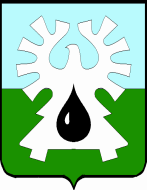 МУНИЦИПАЛЬНОЕ ОБРАЗОВАНИЕ ГОРОД УРАЙХАНТЫ-МАНСИЙСКИЙ АВТОНОМНЫЙ ОКРУГ - ЮГРАДУМА ГОРОДА УРАЙРЕШЕНИЕот  20 февраля 2020 года                                                                                    № 6О структуре органов местного самоуправления города Урайв военное времяРассмотрев представленный главой города Урай проект решения Думы города Урай «О структуре органов местного самоуправления муниципального образования городского округа город Урай в военное время», Дума города Урай решила:1. Утвердить структуру администрации города Урай в военное время согласно приложению.2. Определить, что в военное время структура Думы города Урай и Контрольно-счетной палаты города Урай, действующая на момент его наступления, сохраняется.3. Признать утратившими силу следующие решения Думы города Урай:- от 11.07.2014 № 40 «О структуре органов местного самоуправления муниципального образования городского округа город Урай в военное время»;- от 28.04.2016 №26 «О внесении изменений в структуру администрации города Урай в военное время»;- от 09.10.2019 №65 «О внесении изменений в структуру администрации города Урай в военное время».4. Опубликовать настоящее решение в газете «Знамя» c момента наступления военного времени.Приложение к решениюДумы города Урайот 20 февраля года № 6СТРУКТУРА АДМИНИСТРАЦИИ ГОРОДА УРАЙ В ВОЕННОЕ ВРЕМЯПредседатель Думы города УрайПредседатель Думы города УрайГлава города УрайГлава города Урай_______________Г.П. Александрова _______________Г.П. Александрова ________________ Т.Р. Закирзянов26 февраля 2020________________ Т.Р. Закирзянов26 февраля 20201.   Глава города Урай2.   Первый заместитель главы города Урай3.   Заместители главы города Урай4.   Помощник главы города Урай5.   Комитет по финансам6.   Комитет по управлению муниципальным имуществом7.   Управление экономического развития8.   Управление внутренней политики9.   Управление образования и молодежной политики10. Управление по информационным технологиям и связи11. Управление по культуре и социальным вопросам12. Управление по развитию местного самоуправления13. Управление по учету и распределению муниципального жилого фонда14. Управление по физической культуре, спорту и туризму15. Правовое управление16. Управление торговли17. Отдел гражданской защиты населения18. Отдел дорожного хозяйства и транспорта19. Отдел записи актов гражданского состояния20. Отдел муниципального контроля21. Отдел опеки и попечительства22. Отдел по делам несовершеннолетних и защите их прав23. Отдел по учету и отчетности24. Отдел финансового контроля25. Сводно-аналитический отдел26. Архивная служба27. Служба специальных мероприятий28. Пресс-служба